государственное бюджетное общеобразовательное учреждение Самарской области гимназия имени Заслуженного учителя Российской Федерации Сергея Васильевича Байменовагорода Похвистнево городского округа Похвистнево Самарской областиПроект Морские ракушкиВыполнила: Степанова Анастасия,ученица 2 А классаГБОУ гимназии имени С. В. Байменоваг. ПохвистневоНаучный руководитель:Степанова Татьяна Александровнаг.Похвистнево2016 г.СодержаниеВведение.Глава 1. Теоретическая часть.О ракушках.Использование раковин.Ракушка – символ богатства и удачи.Раковины в искусстве.Виды ракушек.Глава 2. Практическая часть.    2.1.      Социологический опрос.    2.2.      Технология изготовления сувенира из ракушек «Лягушка».     2.3.      Коллекция сувениров из ракушек.    2.4.      Лэпбук «Морские ракушки».Заключение.Используемая литература.    Приложение 1. Результаты социологического опроса.    Приложение 2. Мои сувениры.ВведениеМорскую ракушку в ладошке держуИ очень находкой своей дорожу.Вчера после шторма  я на берегуСлучайно нашла  её  и сберегу.С собою возьму, непременно,  домой,Чтоб осенью или морозной зимой,Не раз вспоминать, как морская волнаЕё принесла мне с песчаного дна.Я очень люблюотдыхать на море со своими родителями. Когда мы купаемся, то обязательно собираем понравившиеся нам разные ракушки и камушки на берегу. Возвращаясь домой, привозим кроме воспоминаний, хорошего настроения, южного загара, сувениров, маленькие ракушки и камушки. Покупая сувениры из ракушек, чтобы вернувшись домой, подарить их родственникам, друзьям, я обратила внимание, что за набранное нами вроде небольшого количества сувениров пришлось расплачиваться довольно приличной суммой денег. И мне стало интересно, смогу ли я сама сделать такие же красивые сувениры?      Я думаю, что данная тема актуальна, так как многие люди не знают, что делать с собранными возле моря ракушками. А ведь им можно дать вторую жизнь и сделать из них прекрасные поделки, которые будут напоминать о море, отдыхе.     Цель проекта: изготовление сувениров из морской раковины своими руками.     Задачи проекта:– изучить информацию о ракушках и способах их вторичного использования;- провести опрос своих одноклассников;- научиться изготавливать сувениры из ракушек, собранных на море;- сделать лэпбук для тех, кому интересна эта тема.  Глава 1. Теоретическая часть.  1.1. О ракушках.    Древние называли раковины «узелками вечности».Ракушка - это и внешний  скелет, и домик, который строят себе двустворчатые и брюхоногие моллюски из собственной слюны. Растет моллюск - растет и раковина.    Зимой моллюски растут медленнее, а летом - быстрее; поэтому на раковине остаются швы и выпуклые кольца роста, по ним можно посчитать возраст моллюска.    Когда в раковину двустворчатого моллюска попадает песчинка     или насекомое, перламутр, который выделяет моллюск, постепенно обволакивает песчинку, и крохотный матовый шарик растет и растет. Так рождается жемчужина. Для того чтобы выросла жемчужина может потребоваться три года.1.2. Использование раковин.    Раковины моллюсков использовались для изготовления рыболовных крючков, резцов, скребков, насадок для мотыги. Сами раковины употреблялись в качестве сосудов, а также музыкальных инструментов (конх) и украшений.     Добываемый из раковин перламутр используется для изготовления пуговиц.В восточной медицине ракушки каури и рапанов используются при массаже.  Микрочастицы раковин используют для приготовления омолаживающих косметических средств.  1.3. Ракушка – символ богатства и удачи.  Раковины каури (на Руси их называли «змеиная головка») на островах Океании служили деньгами.  У многих народов ракушки каури считались символом богатства. Даже сейчас советуют класть каури в кошелек для привлечения денег.    Если в доме есть ракушка, то ей надо выделить уютное местечко, и удача обязательно потянется в дом.   1.4. Раковины в искусстве.Существует очень много мифов и легенд о ракушках. Есть такое поверье, что мир произошел из ракушки. Еще с античных времен люди считали, что ракушка приносит удачу. Она была атрибутом Венеры, рожденной из пены морской. Богиня часто изображалась плывущей к берегу раковине или держащей ее в руке.Сандро Боттичелли, Рождение Венеры, ФлоренцияВиды ракушек.Рапан.Рапан – самая крупная ракушка и свирепый хищник Черного моря. У рапанов острый язык-сверло, которым он сверлит дырки в двустворчатых раковинах и пожирает их моллюсков. Взрослые рапаны могут не просверливать ракушку, а разжимают их своей мускулистой ногой, впуская в нее яд и затем поедая содержимое. Устрица.   Раковина у устриц вогнутая либо плоская, ее края волнообразные, неровные. На ощупь поверхность устричной раковины шероховатая, ее расцветка зачастую светлая. Раковины устриц можно использовать как основу для сувенира, либо из них можно сделать рыбку.       Скафарка.Распахнутые створки скафарки похожи на взмах крыльев белых лебедей и на паруса. И поэтому такие створки можно использовать при изготовлении лебедей и корабликов.Сердцевидка.   Внешне сильно похожа на ракушку скафарки, но она только немного темнее от того, что ее море много у себя треплет, прежде чем на берег выкинуть. В закрытом состоянии похожа на сердце - откуда и пошло его название. Люди собирают ракушки сердцевидки себе на память или готовят из ее моллюсков вкусные деликатесы.         Донакс.   У донакса очень гладкая, будто лакированная, поверхность. Такие ракушки можно использовать для изготовления бабочек, цветов.Морской гребешок.   Раковина имеет веерообразное строение. Такую ракушку можно использовать как деталь паруса, либо крыла или хвоста птицы, головы или туловища животного и т.д.Глава 2. Практическая часть.     2.1. Социологический опрос «Морские ракушки».    Своим одноклассникам предложила ответить на вопросы анкеты «Морские ракушки». (Приложение 1).     2.2. Технология изготовления  сувенира  из ракушек «Лягушка».В практической части изучила  рекомендации по выполнению поделок из ракушек.   Главным моим помощником в создании проекта стала моя мама. Мы делали комбинацию разных видов ракушек, прилагали дополнительно разноцветные камушки и декоративные изделия, бусинки, пайетки, и у нас рождались интересные идеи. 1 этап. Подбор материала, инструмента. Для поделки необходимо взять 8 ракушек, из них 4 средних  ракушки (скафарка) для головы и туловища, 2 средних ракушки (венус-петушок) для ног и 2 маленьких ракушки (спизулатреугольная) для глаз лягушки.  2 этап. Соединение деталей.     По технологии пистолет заряжаем клеевым стержнем, включаем в электрическую сеть на 15 минут. Работаем только под присмотром родителей или кого–то из взрослых.Когда клей нагреется, соединяем ракушки. Сначала соединяем ноги, затем отдельно скрепляем одинаковые ракушки между собой. Так создаем голову, туловище, на голову крепим ушки и клеим глазки.                                                  3 этап. Окрашивание изделия.    Сначала красим рот красным лаком, а всю лягушку зеленым лаком.  7 минут творчества и вот какая лягушка у меня получилась!2.3. Коллекция сувениров из ракушек.Это занятие нам с мамой пришлось по душе и нам все время хотелось создавать новые сувениры. Если это были животные, то они оживали на глазах, если это были цветы, то при появлении на них божей коровки или пчелки поделка становилась интереснее. Так у меня появилась своя коллекция сувениров из ракушек. (Приложение 2)2.4. Лэпбук «Морские ракушки». Ребята, которые заинтересовались этой темой, могут использовать лэпбук – книжку-раскладушку.    Заключение.В результате проделанной работы я узнала, что:Ракушки – очень хороший материал для изготовления сувениров и украшений;Из ракушек можно выполнить несложные поделки, которые можно будет использовать в качестве подарка родным, близким или друзьям.     Используемая литература.1. Ращупкина С.Ю. Поделки из морских камешков и ракушек. Издательство «Рипол классик». 2012 г.2.Перевертень Г. И. Поделки из ракушек. Издательство «АСТ». 2004 г.    Интернет-ресурсы:http://nsportal.ru/detskiy-sad/okruzhayushchiy-mir/2011/12/23/issledovatelskiy-proekt-ot-  peschinki-do-rakushkihttp://hochu.ua/cat-relax/esoterica/article-41380-morskaya-rakushka-interesnyie-faktyi/http://allforchildren.ru/article/shell1.phpПриложение 1. Социологический опрос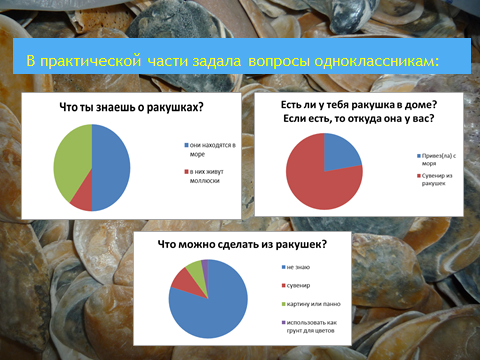 Приложение 2. Мои сувениры.Ракушки    Бусины, бисер               Лак для ногтейКлеевой пистолет                Набор клеевых стержней